          Tu  -  TERZA UNIVERSITÀ -  2023/24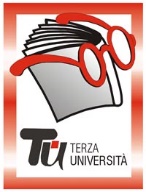                                                            Bergamo – SECONDA FASECalendario  Modulo  n°50VIVERE PER RACCONTARE (NUOVO)  DocenteAlessandra PozziGiornoGiovedì Orario9.30 – 11.45PeriodoDal 14 dicembre 2023 al 29 febbraio 2024 (10 incontri - € 40,00)SedeToolbox, via Nastro Azzurro 1/a ArgomentoSCRITTURA CREATIVA (max 20)PresentazioneIl laboratorio parte dal presupposto che leggere e scrivere siano due facce della stessa medaglia; perciò, nel nostro percorso, attiveremo entrambe le modalità anche se l'obiettivo è legato alla produzione scritta. Si partirà dalla riflessione su forme e contenuti del genere autobiografico, presentando una serie di modelli tratti dalla letteratura: da lì si forniranno strumenti per l’ideazione e la stesura di testi autobiografici. La scrittura di sé diventerà uno strumento di "lettura" di alcuni snodi di vita. Insieme si sceglieranno forme di raccolta dei materiali prodotti. La definizione stessa di laboratorio implica la prevalenza della pratica: si impara a scrivere scrivendo. Scriveremo molto. Mai troppoTutor114.12.2023 Chi ricorda vive due volte221.12.2023Il nome311.01.2024I verbi della memoria418.01.2024I verdi paradisi dell’infanzia525.01.2024Oggetti, conte, canti601.02.2024Mia giovinezza708.02.2024Mentore815.02.2024Immagini922.02.2024Familiarità10 29.02.2024Altre  scritture